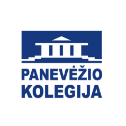 PROFESINIŲ MOKYKLŲ KONKURSO„NEBŪK LAURAS! BŪK BAKALAURAS!“ NUOSTATAIBENDROSIOS NUOSTATOSKonkurso „NEBŪK LAURAS! BŪK BAKALAURAS!“ (toliau – Konkursas) nuostatai reglamentuoja konkurso organizavimo ir vykdymo tvarką.Konkurso organizatoriai – Panevėžio kolegija.KONKURSO TIKSLASKonkurso tikslas – patikrinti mokinių bendrąsias kompetencijas: teorines žinias ir praktinius įgūdžius.Konkurso uždaviniai: Skatinti mokinių domėjimąsi aukštuoju mokslu.Supažindinti mokinius su skirtingomis mokslo sritimis.Ugdyti mokinių komandinio darbo įgūdžius.Skatinti bendravimą ir bendradarbiavimą tarp skirtingų mokslo įstaigų.KONKURSO ORGANIZAVIMASKonkurse kviečiamos dalyvauti profesinių mokyklų mokinių komandos. Vieną komandą sudaro 4 mokiniai. Vieną įstaigą gali atstovauti nedaugiau nei 3 komandos. Registracijos forma – priedas Nr. 1.Konkurso užduotims atlikti bus skiriamas ribotas laikas. Laimės komanda surinkusi daugiausiai taškų.Komandai užbaigus spręsti užduotį, fiksuojamas užduoties atlikimo laikas. Užduoties atlikimo laikas turės įtakos vertinimo rezultatams, jei kelios komandos surinks vienodą balų skaičių.Sprendžiant užduotis, lydintys asmenys nekonsultuoja.Konkursas vyks 2023 m. gruodžio 6 d. Panevėžio kolegijos Aktų salėje, Klaipėdos g. 3, Panevėžys. Dalyvių registravimas vyks nuo 10.00 val. Konkurso pradžia 10.30 val.VERTINIMO KOMISIJOS SUDARYMASKonkurso dalyvių įvykdytoms užduotims įvertinti sudaroma Vertinimo komisija. Konkurso vertinimo komisija bus sudaryta iš dalyvaujančių konkurse mokymo įstaigų atstovų ir socialinių partnerių.Kiekvienas Komisijos narys užduotis vertina balais. Komisijos pirmininkas sumuoja balus ir skelbia rezultatus. Komisija skiria pirmąją, antrąją ir trečiąją vietas. Laimėtoju pripažįstama daugiausiai balų surinkusi komanda.BAIGIAMOSIOS NUOSTATOSVisos su konkursu susijusios naujienos skelbiamos interneto svetainėje www.panko.lt. Kontaktinis asmuo – Viktorija Vidžiūnienė. Iškilus klausimams konkurso dalyviai konsultuojami telefonu +370 645 04866 arba el. paštu viktorija.vidziuniene@panko.lt.Priedas Nr. 1KONKURSO „NEBŪK LAURAS! BŪK BAKALAURAS!“ DALYVIŲ REGISTRACIJOS ANKETASvarbu!  Dalyvių komandų ir jų vadovo (-ų) registracija vyksta iki 2023 m. lapkričio 30 d. el. paštu: viktorija.vidziuniene@panko.lt, telefonu Mob.: +370 645 04866.Mokymo įstaigos pavadinimasKomandos nariai (vardas, pavardė)Komandos nariai (vardas, pavardė)Komandos nariai (vardas, pavardė)Informacija apie lydintį asmenįInformacija apie lydintį asmenįInformacija apie lydintį asmenįVardas, pavardėKontaktai: el.pašto adresas, Telefono nr.